Selected issues of the contemporary worldSelected issues of the contemporary worldCLASS 10 (Scenario 10)CLASS 10 (Scenario 10)TOPICMigration – part 1Migration – part 1LEARNING CONTENT - DETAILED CHARACTERISTICSDefinition and types of migration.Reasons, course and results of migration.Types of migrants.Global, state, regional and local laws regulating the migration processes.Refugees, asylum seekers and human rights.Social consequences of migration processes.Intercultural challenges related to the migration processes.The quantity and quality of migration in future.Definition and types of migration.Reasons, course and results of migration.Types of migrants.Global, state, regional and local laws regulating the migration processes.Refugees, asylum seekers and human rights.Social consequences of migration processes.Intercultural challenges related to the migration processes.The quantity and quality of migration in future.KEY WORDSmigration,  refugees, intercultural contactmigration,  refugees, intercultural contactSUGGESTED TOOLSgroup work, discussion, presentation, work card, whiteboardgroup work, discussion, presentation, work card, whiteboardTIPS / METHODOLOGICAL REMARKS(if applicable)The lecture part includes interactive elements.The lecture part includes interactive elements.IMPLEMENTATION OF THE CLASSESSTEP 1 Introducing the topic by creating a mental map followed by a short discussion.STEP 2A lecture supported by the presentation prepared in PowerPoint: definition and types of migration; reasons, course and results of migration.STEP 3A lecture supported by the presentation prepared in PowerPoint: types of migrants; socio-demographic profile of a migrant.STEP 4A lecture supported by the presentation prepared in PowerPoint: global, state, regional, and local laws regulating the migration processes; refugees, asylum seekers and human rights.STEP 5A lecture supported by the presentation prepared in PowerPoint: social consequences of migration processes, e.g. social exclusion, acculturation challenges, etc.STEP 6A lecture supported by the presentation prepared in PowerPoint: the quantity and quality of migration in future.STEP 7Summary of the main point of the lecture with the involvement of students.ADDITIONAL MATERIALS1 QUIZPre-testADDITIONAL MATERIALS2 WORK CARDAnalysis of statistical dataQUIZMIGRATIONTASKFill in a pre-test:Q1: Which country do the most refugees come from now?……………………………………………………………………………………………………..Q2: What is the percentage of refugees under 18?……………………………………………………………………………………………………..Q3: Who are the stateless people?……………………………………………………………………………………………………..Q4: What does UNHCR stand for?……………………………………………………………………………………………………..Q5: Give 5 main reasons for migration:…………………………………………………………………………………………………….…………………………………………………………………………………………………….…………………………………………………………………………………………………….…………………………………………………………………………………………………….…………………………………………………………………………………………………….Q6: Who is an expat?……………………………………………………………………………………………………..WORK CARDMIGRATIONTASKAnalyse the data below:Source: https://www.unhcr.org/figures-at-a-glance.html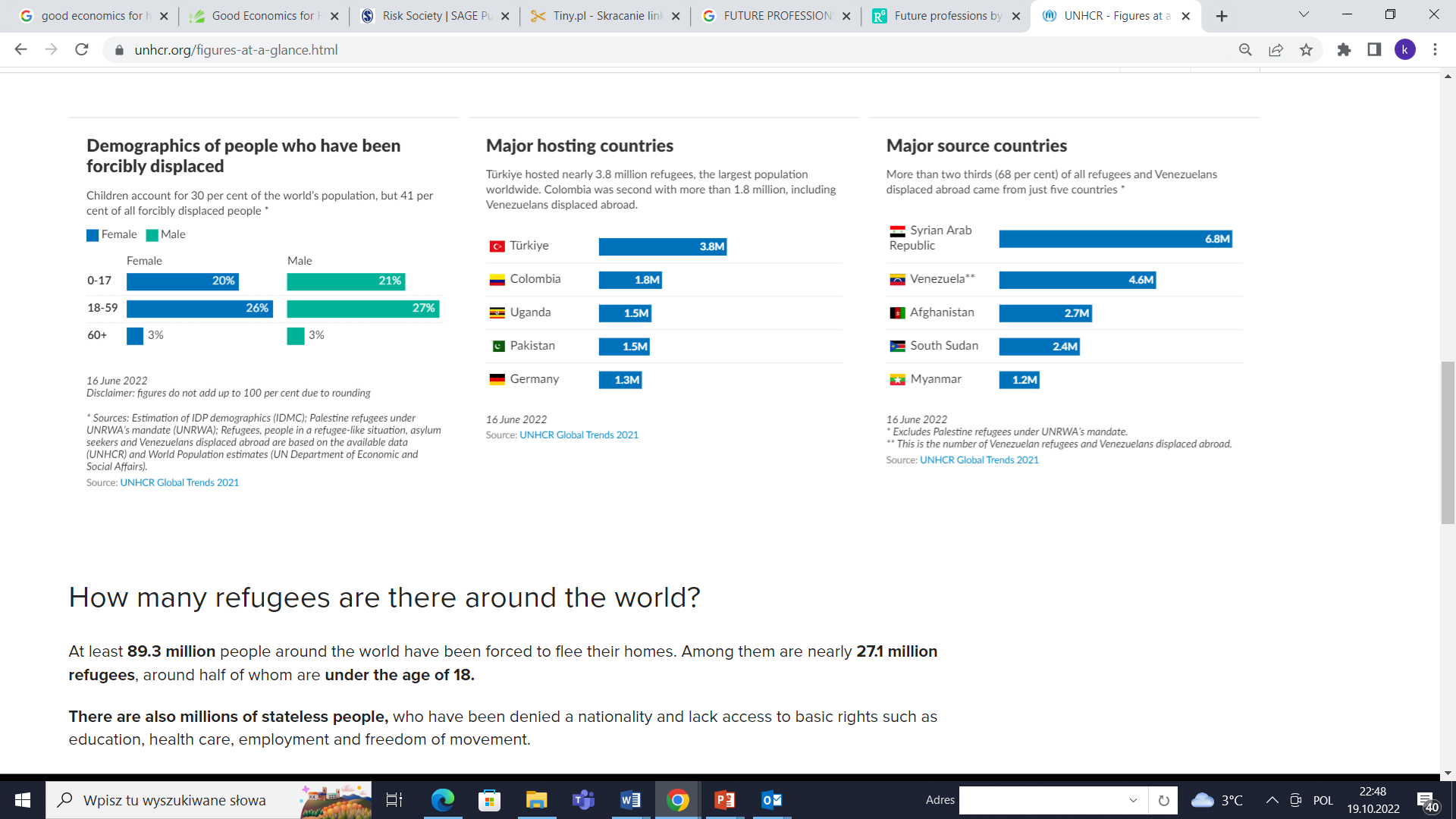 Source: https://www.unhcr.org/figures-at-a-glance.html